Группа 19 физика задание от 16.04Решить задачи подробно, сфотографировать и отправить на электронную почту bav@apt29.ruPS. На отчете должно быть видно кому принадлежит работа!Часть В.                                                                                          Решите задачи.         В1.Какова сила тока в цепи, если на резисторе с электрическим сопротивлением 10 Ом напряжение равно 20 В      В2.Источник тока с ЭДС 18В имеет внутреннее сопротивление 30 ОМ. Какое значение будет иметь сила тока при подключении к этому источнику резистора с электрическим сопротивлением 60 Ом ?      В3.Определите электрическое сопротивление провода длиной  с площадью поперечного сечения   2  . Удельное сопротивление материала 1*10-5 Ом·м       В4.Общее сопротивление изображенного  на схеме участка цепи равно ….(все сопротивления одинаковы и равны  2 Ом) 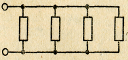 